Spreker: Stefan van der HeidenOnderwerp: De herders, de wakers en wij evenzoUitgangstekst: Lucas 2:8-20Extra teksten: Datum: 20-12-2020Infotheek nr: 4300Samenvatting:Zoals Jezus tevoorschijn is gekomen mag hij ook in ons te voorschijn komen als bevrijder, Christus en Heer. De herders leren ons hoe we hierin groeien, zoals het plaatje laat zien.PPT: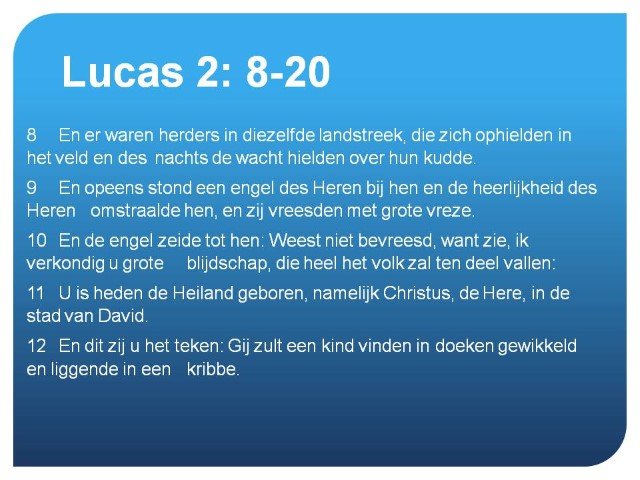 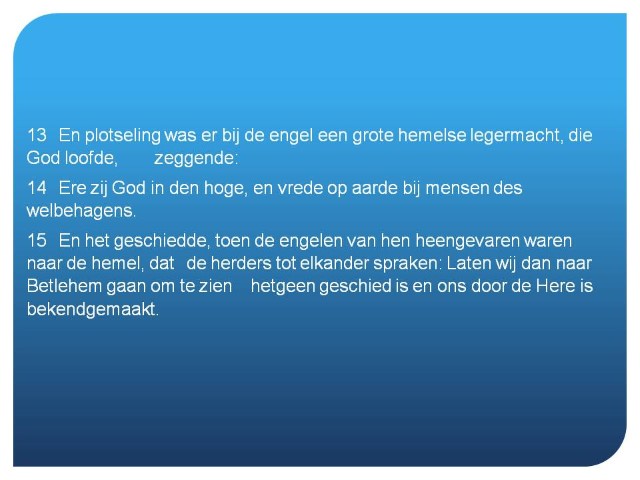 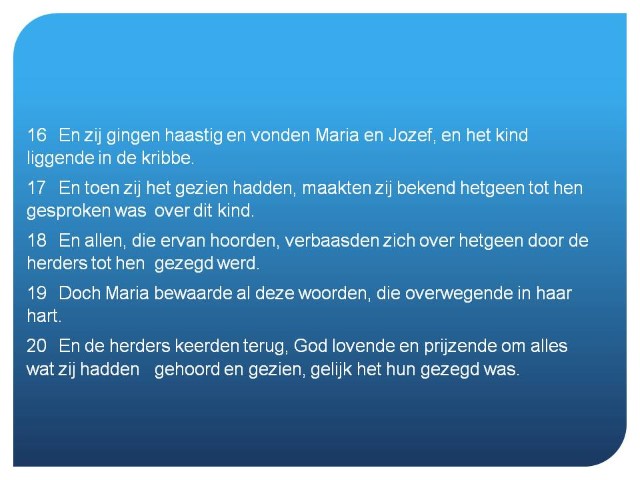 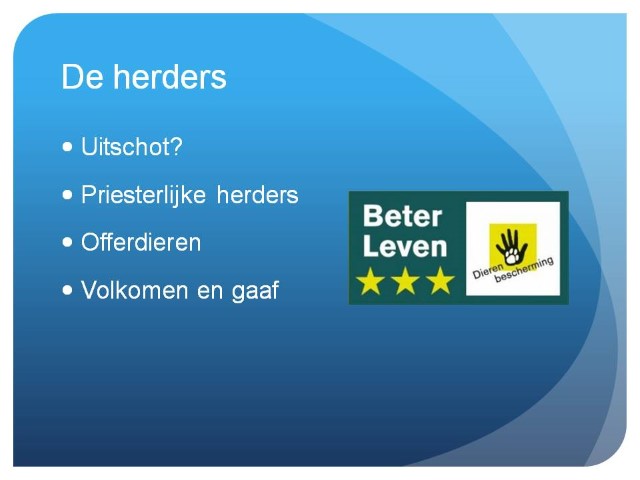 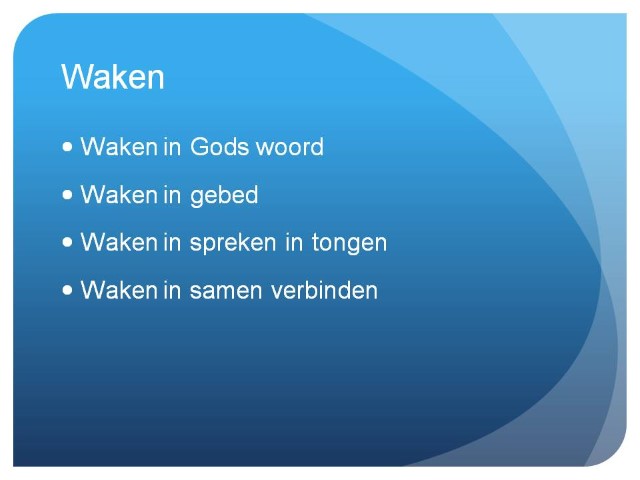 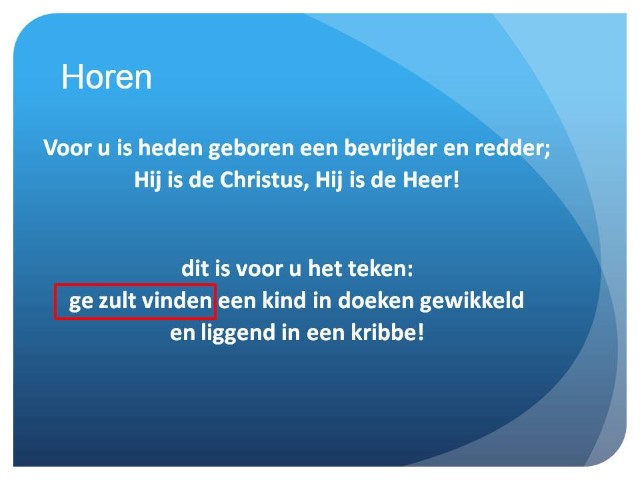 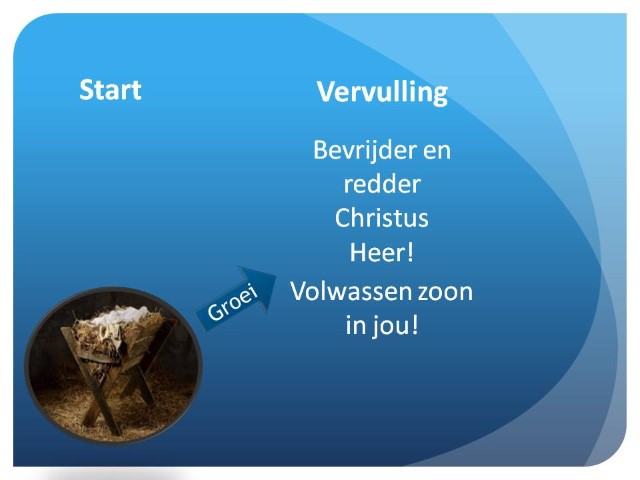 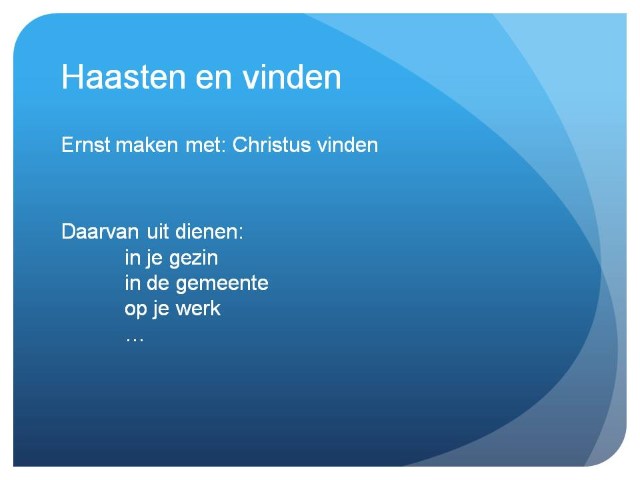 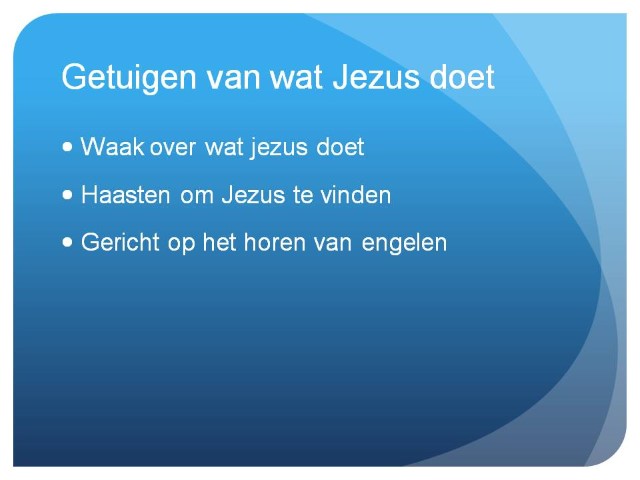 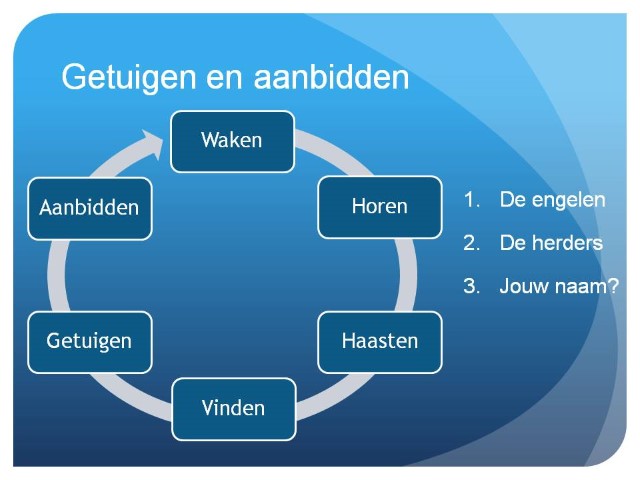 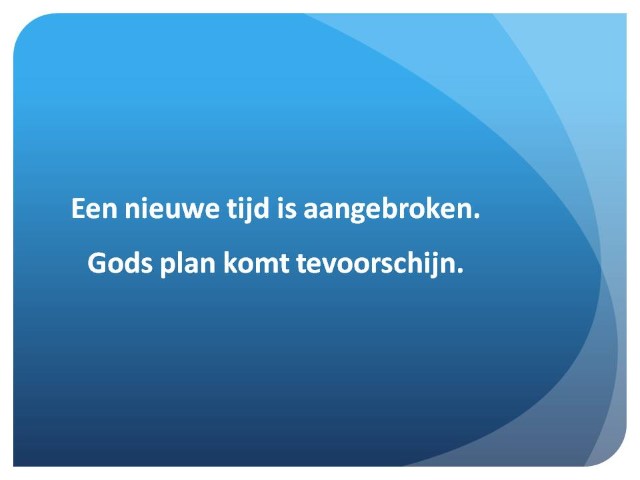 Video voor de prediking:Ere zij God:
https://www.youtube.com/watch?v=ZMtkoWo45ME&ab_channel=Sela